Instruktion Cafe						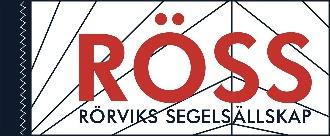 UppgiftAtt se till så det finns lite fika för publik och föräldrar under och efter regattan.Det brukar vara uppskattat med lite Kaffe och dryck under riggning och inför start så duka gärna upp lite vid klubbstugan.Under racet så passar det bäst ute på bryggan där man ser seglarna. kör gärna ut i skottkärra som finns vid staketet, (tillhör hamnen)Improvisera gärna – gör det trevligt! Umgås, Mingla =)Innan ankomstInförskaffa (gärna Baka) lämpligt fika (Bullar, Kärleksmums, sockerkaka odyl.) Smörgåsar är populärt till seglarna. Vill ni grilla så finns gasolgrill i Segelförrådet.Köp med 1 lit Mjölk till kaffetInför seglingKoka kaffe inne i klubbstugan. Kaffe finns i lådan under ugnarna i köket.Muggar finns i lådan (med Kaffet) alternativt i gallerförrådet.Festis och dryck finns i Galler förrådet.Mjölk Det finns visst fikabröd i frysen i förrådet under klubblokalen. 15:-/st (tina upp lämplig mängd utifrån vad ni har med er)Glutenfritt alternativ finns i frysbox i Källarförrådet (tas fram vid förfrågan)Termosar med RÖSS dekaler finns i Galler förrådetBord finns i gallerförråd 31 (till vänster) Betalning sker till Swish nummer 1230851386Prislista finns i skåpet i hallen (klubbstugan)Kaffe 10krStor Kaka 15krLiten kaka 5krKex choklad 15krFestis 10krLäsk 15krEfter seglingSeglarna brukar uppskatta möjligheten att köpa dryck och fika efter racet.När försäljningen dött ut så ställ tillbaka materialet där ni fann det.Se till så köket ser rent och fint ut